　札幌らしい交通環境学習とは、「MM※教育」に着目し、「交通」の中に存在する「社会的ジレンマ問題」を通じ、広く、環境意識や公共の精神を醸成することを目的としている。初等教育における学習教材として適することが、これまでの研究事例等で明らかとなっている。※「MM」とは、一人ひとりの移動（モビリティ）が、個人的にも社会的にも望ましい方向へ自発的に変化することを促すコミュニケーションを中心とした交通施策。■実施例［指導計画］●単元の目標
・日常生活における政治の働きと役割に関心をもち、意欲的に調べようとしている。・政治は国民生活の安定と向上を図るために大切な働きをしていることを考え、適切に表現することができる。・国民生活と地方公共団体や国の政治とのかかわりについて調査したり、基礎的資料を活用して調べたりすることができる。・国民生活には、地方公共団体や国の政治の働きが反映していることを理解している。
●単元の構成●目標・札幌市がバス事業の維持に税金を使っている意味を考える活動を通して、「バス事業を支えることが市民の生活を守っている」ことに気付き、市民一人ひとりの暮らしに租税が大切な役割を果たしていることについて考え、適切に表現することができる。（思考・判断・表現）●展開●本時で活用する資料6年生［社会_暮らしの中の政治］（札幌市立手稲宮丘小学校）実施校札幌市立手稲宮丘小学校実施日2013年12月4日（水） ６校時2013年12月4日（水） ６校時2013年12月4日（水） ６校時2013年12月4日（水） ６校時科目/単元名社会「暮らしの中の政治～身近な暮らしと政治～」［５時間扱い　本時５/５］社会「暮らしの中の政治～身近な暮らしと政治～」［５時間扱い　本時５/５］社会「暮らしの中の政治～身近な暮らしと政治～」［５時間扱い　本時５/５］社会「暮らしの中の政治～身近な暮らしと政治～」［５時間扱い　本時５/５］指導者牧野　宜英1.教材にかかわって①学習指導要領の位置づけ
［小学校学習指導要領解説　社会編］●目標と内容（２）　●内容の取扱い（２）「租税の役割」については、国や県、市によって行われている社会保障、災害復旧の取組、地域の開発などに必要な費用は租税によってまかなわれていること、それらは国民によって納められていることなどを理解し、租税が大切な役割を果たしていることを考えることができるようにする。（中略）国民の義務については、納税の義務を取り上げ、税金が国民生活の向上と安定に使われていることを理解できるようにする必要がある。②モビリティ・マネジメント教育の視点からバスや鉄道などの公共交通機関は、車を運転できない子どもや高齢者を始め、通勤通学に使う大人や高校生・大学生など札幌市民にとって必要不可欠な移動手段である。特に札幌では冬場の積雪時に公共交通機関が大きな役割を果たしている。重要な役割があるはずの公共交通機関であるが、近年のモータリゼーションの影響で利用客は減少の一途をたどっている。その中でもバス利用者数の減少率は他の公共交通機関と比較しても大きい。税金で赤字を補填することで現在のバス路線を維持している。これは、大きな問題である。このままの状況では将来的に現在と同じバス路線を維持できないのは明らかである。将来、バスの本数が少なくなっていたり路線が廃止されていたりする可能性がある。困ってから気付くのでは遅いのである。そこで、利用者が減っている赤字のバス事業に税金を補填している事例を取り上げ、その意味を追求する。子どもは公共交通機関の価値を改めて見出し、バス事業を存続させる意味を実感する。バスという公共交通機関を取り扱うことで、税金が国民生活の向上と安定に使われていることを理解することができるのである。③教科書の活用本実践は税金について学ぶ１時間である。教科書を活用し、「どのような税金があるのか」「何に使われているのか」を学ぶ。自分の身の回りの多くの場所に税金が使われていることに気付き、自分にも税金が使われていることを知る。すると、社会生活を営む上で税金は欠かせないものであり、国民の義務として納税が大切であることを実感する。2.単元にかかわって子どもの主な活動子どもの主な活動身近な制度を知る・学ぶ【１時間】身近な制度を知る・学ぶ【１時間】住民と政治のつながりを知る・学ぶ【１時間】住民の願いが実現する仕組みや、安心して暮らせ卯社会のあり方を学ぶ【２時間】住民の願いが実現する仕組みや、安心して暮らせ卯社会のあり方を学ぶ【２時間】税金のはたらきとわたしたちの暮らしとの関係を知る・学ぶ【１時間】3. 本時の目標と学習展開	3. 本時の目標と学習展開	3. 本時の目標と学習展開	3. 本時の目標と学習展開	3. 本時の目標と学習展開	3. 本時の目標と学習展開	学 習 展 開学 習 展 開教師のかかわり○国や地方公共団体の仕事の費用はどこから出ているのだろう○その他にはどんなところに税金が使われているのかな○国や地方公共団体の仕事の費用はどこから出ているのだろう○その他にはどんなところに税金が使われているのかな・教科書を使い税金の集められ方や使われ方を確認する。・札幌市の税金の使い方の事例としてバス事業を取り上げ、利用者が減ってきているバスに毎年億円の税金を使っている事実から問いを生む。・利用者が減ってきているけれどもバスが無くなると困る人が多くいることや困る中には自分も含まれていることから税金の役割を浮き彫りにする。・身の回りで使われている税金について考えることで税金の大切さを実感させる。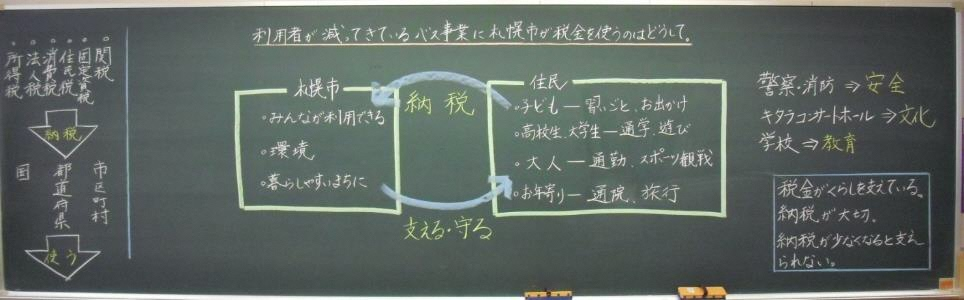 4.本時で活用する資料4.本時で活用する資料4.本時で活用する資料札幌らしい交通環境学習2013